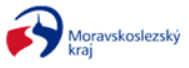 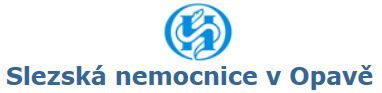 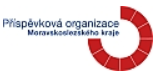 Dodatek č. 1 ke Smlouvě o dílok realizaci stavbyI.
Smluvní stranySlezská nemocnice v Opavě, příspěvková organizacese sídlem:	Olomoucká 470/86, Předměstí, 746 01 Opava	zastoupena:ve věcech smluvních:	Ing. Karel Siebert, MBA - ředitel	IČO:	47813750DIČ:	CZ47813750Zapsanou v obchodním rejstříku u Krajského soudu v Ostravě, odd. Pr., vložka 924bankovní spojení:	Komerční banka, a.s.	číslo účtu:	XXXXosoba oprávněná jednat ve věcech realizace stavby:Ing. Bedřich Köhler – provozně-technický náměstek, tel.: 553 766 150, mobil 737 271 038 (dále jen „objednatel“)Obchodní firma		RAKORD – R&R, spol. s r.o.se sídlem:	Lidická 1357/12, 794 01 Krnovzastoupena:ve věcech smluvních:	Ing. Vladimír Rajf, jednatelIČO:	43960065DIČ:	CZ43960065bankovní spojení:	Česká spořitelnačíslo účtu:	XXXX	Zapsána v obchodním rejstříku vedeném KS soudem v Ostravě, oddíl C, vložka 1974osoby oprávněné jednat ve věcech technických a realizace stavby:Ing. Vladimír Rajf – autorizovaný inženýr v oboru pozemní stavby, tel 777 720 721Pavel Andrle	- autorizovaný technik v oboru pozemní stavby, tel 777 720 725(dále jen „zhotovitel“)Smluvní strany se dohodly na následujícím:Předmět dodatkuSmluvní strany uzavřely dne 6.11.2019 smlouvu o dílo. Smluvní strany se, na základě vzájemného konsenzu, s ohledem na nepředvídatelné a provozní okolnosti, vzniklé v průběhu realizace stavebních prací, dohodly na doplnění dosavadního znění čl. III. Předmět smlouvy odst. 1 Smlouvy o dílo a nahrazení dosavadního znění čl. V. Cena za dílo odst. 1 Smlouvy o dílo.Změny článků smlouvyČlánek III. Předmět smlouvy odst. 1 se doplňuje o:Předmětem díla je dále provedení prací nad rámec smlouvy o dílo označených jako vícepráce a snížení rozsahu díla o neprovedené práce označených jako méněpráce v položkovém rozpočtu stavby č. 11/2019/VCP1 ze dne 25.5.2020, které tvoří přílohu č. 1 dodatku č. 1 a jsou součástí změnového listu stavby č. 1 dodatku č. 1 ke smlouvě.Článek V. Cena za dílo odst. 1 se v celém rozsahu ruší a nahrazuje se novým odstavcem tohoto znění:Cena za provedené dílo je stanovena dohodou smluvních stran a činí 39 384 291,81 Kč bez DPH (slovy: třicetdevětmiliónůtřistaosmdesátčtyřitisícdvěstědevadesátjednakorunčeských, osmdesátjednahaléřů).Cena díla celkem dle základní SoD:                    			38 498 399,04 Kč bez DPHCena díla dle dodatku č. 1:                                                            885 892,77 Kč bez DPHCena díla celkem dle SoD ve znění dodatku č. 1:                         39 384 291,81 Kč bez DPHZávěrečná ujednáníOstatní ujednání smlouvy, nedotčená tímto dodatkem, zůstávají nezměněna.Dodatek je vyhotoven ve čtyřech stejnopisech, objednatel obdrží tři vyhotovení a zhotovitel jedno vyhotovení.Tento dodatek nabývá platnosti a účinnosti dnem podpisu oprávněnými zástupců obou smluvních stran.1.4	Nedílnou součástí dodatku č.1 smlouvy o dílo jsou tyto přílohy:     Příloha č. 1:    Změnový list     Příloha č. 2:	Položkový rozpočet 11/2019/VCP1     Příloha č. 3:	Odůvodnění víceprací a méněprací	V Opavě dne …………………………………….za objednateleIng. Karel Siebert, MBA, ředitelV Krnově  dne 26.5.2020……………………………..za zhotoviteleIng. Vladimír Rajf, jednatel